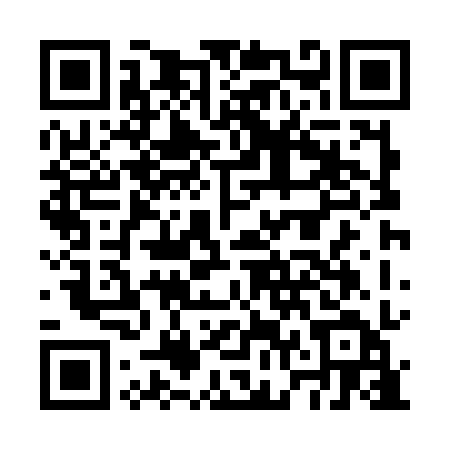 Ramadan times for Wszebory, PolandMon 11 Mar 2024 - Wed 10 Apr 2024High Latitude Method: Angle Based RulePrayer Calculation Method: Muslim World LeagueAsar Calculation Method: HanafiPrayer times provided by https://www.salahtimes.comDateDayFajrSuhurSunriseDhuhrAsrIftarMaghribIsha11Mon3:593:595:5611:423:325:295:297:2012Tue3:563:565:5311:423:335:315:317:2213Wed3:533:535:5111:413:355:335:337:2414Thu3:513:515:4811:413:365:355:357:2615Fri3:483:485:4611:413:385:375:377:2816Sat3:453:455:4311:413:395:395:397:3017Sun3:433:435:4111:403:415:415:417:3218Mon3:403:405:3911:403:425:425:427:3419Tue3:373:375:3611:403:445:445:447:3620Wed3:343:345:3411:393:455:465:467:3821Thu3:323:325:3111:393:475:485:487:4122Fri3:293:295:2911:393:485:505:507:4323Sat3:263:265:2611:393:505:525:527:4524Sun3:233:235:2411:383:515:535:537:4725Mon3:203:205:2211:383:525:555:557:4926Tue3:173:175:1911:383:545:575:577:5227Wed3:143:145:1711:373:555:595:597:5428Thu3:113:115:1411:373:576:016:017:5629Fri3:083:085:1211:373:586:036:037:5930Sat3:053:055:0911:363:596:046:048:0131Sun4:024:026:0712:365:017:067:069:031Mon3:593:596:0512:365:027:087:089:062Tue3:563:566:0212:365:037:107:109:083Wed3:533:536:0012:355:057:127:129:114Thu3:503:505:5712:355:067:147:149:135Fri3:473:475:5512:355:077:157:159:166Sat3:433:435:5312:345:097:177:179:187Sun3:403:405:5012:345:107:197:199:218Mon3:373:375:4812:345:117:217:219:239Tue3:343:345:4612:345:127:237:239:2610Wed3:303:305:4312:335:147:247:249:29